Correcting a receiptGo to procurement>>my receipts>>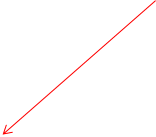 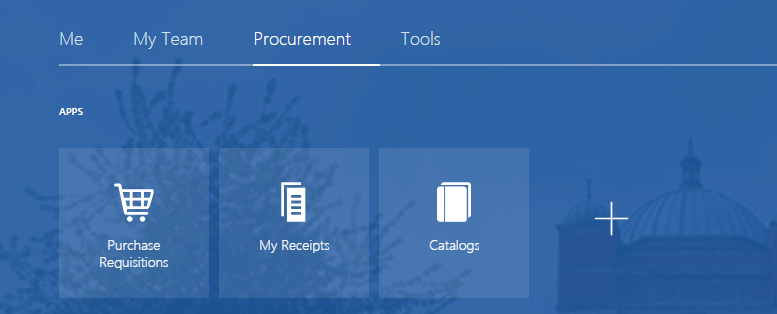 Click on the tasks icon and select manage receipts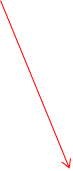 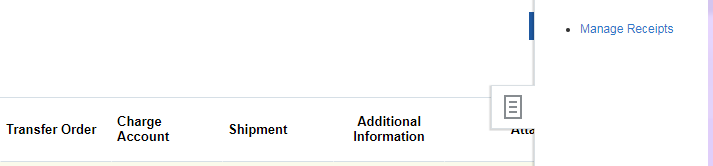 Type your order number in the purchase order box and click search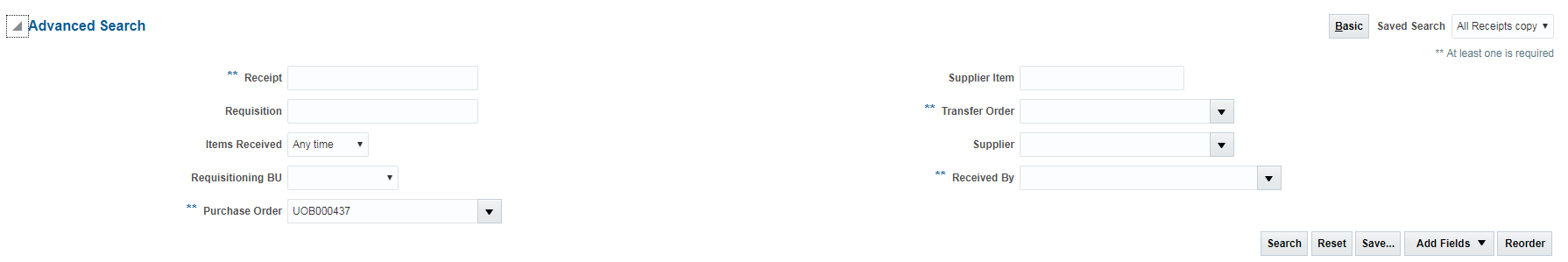 Highlight the order and click on correct 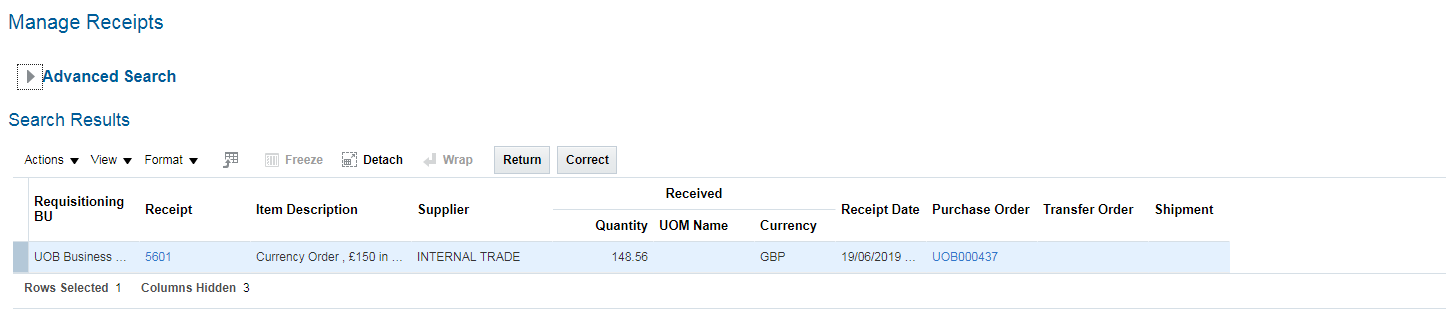 If you put zero in the correct quantity box and click submit, it will release the order so that you can receipt it correctly.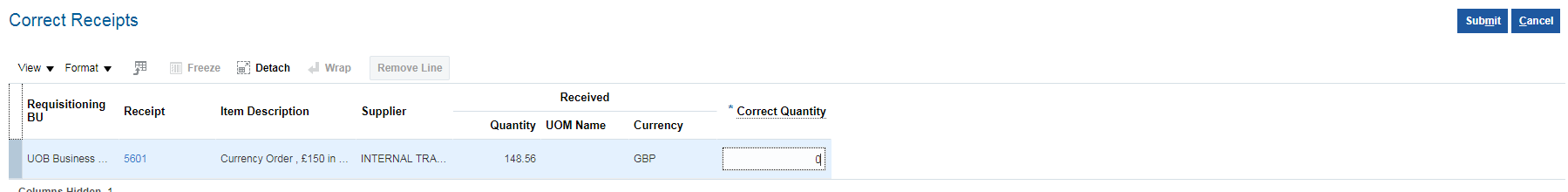 